Urban Cultural Change: Smartness, Sustainability, InclusionDate: 29-30 November, 2018 | University of Gdansk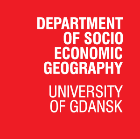 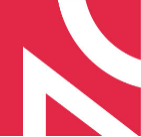 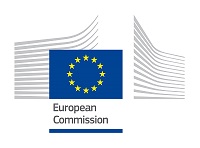 CONFERENCE REGISTRATION FORMAll participants are required to complete this registration form and return in MS Word format to Klaudia Nowicka via klaudia.nowicka@ug.edu.plSECTION I: General InformationSECTION II: Paper Presentation*In case of numerous participants, some of the papers may be moved to the poster session. You will be informed in advance.SECTION III: Other InformationSECTION IV: PaymentThe conference fee is 440 PLN/100 EUR per person. Please note that the fee includes refreshments, lunches and dinner.For young researchers and PhD students the fee is now 220 PLN/50 EUR.Bank transfer is required.Account holder:  Uniwersytet Gdańskiul. Bażyńskiego 8 80-309 GdańskBank name: Bank PeKaOul. Kołobrzeska 43, GdańskAccount numer (IBAN):  59 1240 1271 1111 0010 4368 2415BIC (SWIFT) code: PKO PPL PWWith a note: ‘KG30-18 name and surname’Please feel free to contact KlaudiaNowicka viaklaudia.nowicka@ug.edu.pl if you need any further information.TITLE:□ Mr         □ Mrs         □ Miss         □ Dr         □ Prof.         □ Other, specify:□ Mr         □ Mrs         □ Miss         □ Dr         □ Prof.         □ Other, specify:FIRST NAME:INVOICE DATA:LAST NAME:ADDRESS:TOWN/CITY:POST CODE:COUNTRY:TELEPHONE NUMBER:EMAIL:FACULTY/DEPARTMENT:AFFILIATION: (UNIVERSITY/INSTITUTE)FIELD OF RESEARCH:Are you presenting a paper* or participating as a non-presentingparticipant?□ Presenting paper□ Non-presenting participantTITLE OF YOUR PAPER:KEY WORDS:ABSTRACT:(250 words)DIETARY LIMITATIONS: □ Yes                      □ NoIf yes, please provide the details of the limitations: If yes, please provide the details of the limitations: 